Site Address:Fill AddressDate:  31/01/2018Subject :Jack BrownSingle Storey ExtensionDear  Jack BrownThank you for your instruction to quote for the above project.We have the pleasure of enclosing ourQuotationfor the amount of:£9,550.88(excluding VAT),£11,461.06(inclusive of VAT at current rate). TheQuotationis valid for 90 days from the date of this letter.All works and specifications are detailed within theQuotation.Please ensure that you carefully read over the enclosedQuotation, to make sure that all works meet your requirements.If you have any queries, or require any amendments to the specifications, please do not hesitate to contact us and we will be happy to assist further.We look forward to hearing from you in due course.Yours Sincerely,Price A Job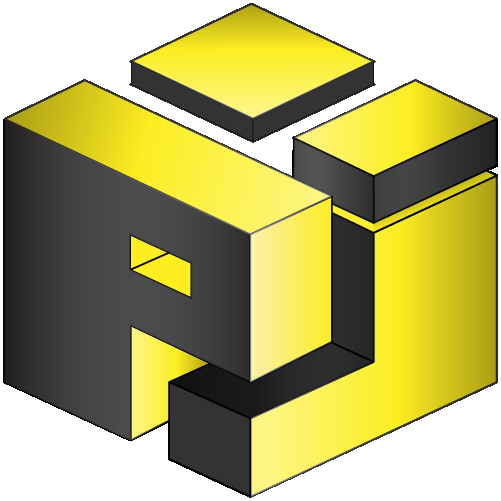 Price A Job